Accelerated 2Spring Student Enrichment Packet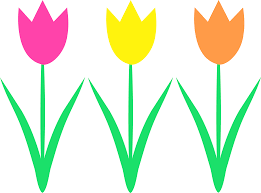 PRINCE GEORGE’S COUNTY PUBLIC SCHOOLSOffice of Academic ProgramsDepartment of Curriculum and Instruction ™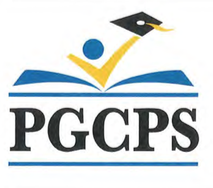 NOTE TO THE STUDENTThis Spring Student Enrichment Packet has been compiled to complement middle school mathematics classroom instruction aligned to the Maryland College and Career Ready Standards (MCCRS). The packet is intended to be used for review and practice of previously taught and new concepts.The questions in this packet, which have the corresponding Maryland College and Career Ready standard listed next to them, are similar to those you will encounter later this year on the PARCC assessment. See more resources for PARCC at www.parcconline.org.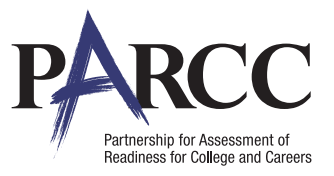  
We strongly encourage you to work diligently to complete the activities. You may experience some difficulty with some activities in this packet, but we encourage you to think critically and creatively and complete them to the best of your ability. 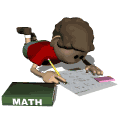 Use this Assessment Reference Sheet as needed as you solve the problems in this packet.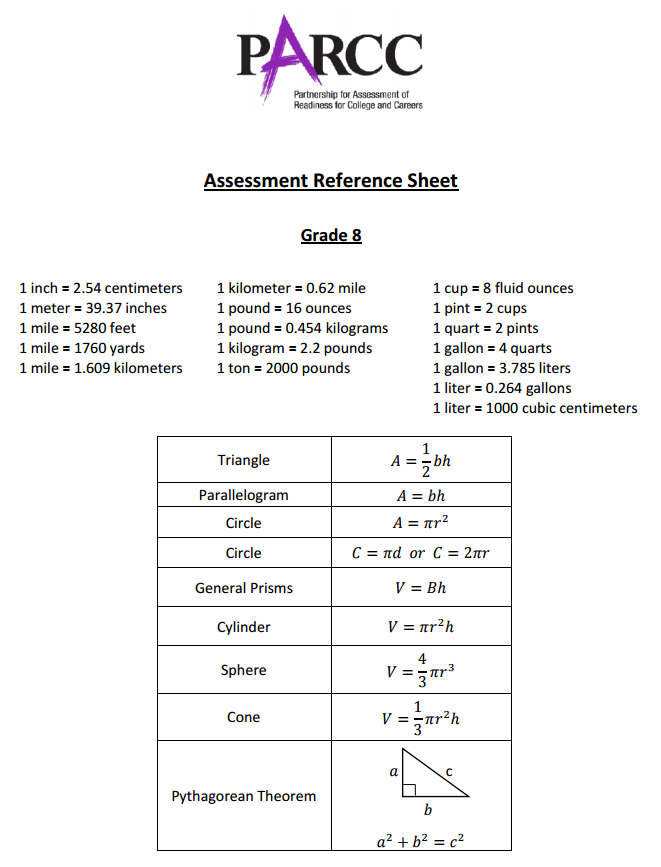 Directions: Select or find the best answer to each problem. Write your answer in the space provided or on a separate sheet of paper.1.  (8.EE.8) What is the solution to the system of equations below? Enter your answer in the blanks.Solution:  _______  ,  ________2.  (8.EE.8) Four systems of equations are shown in the table. Indicate whether each system of equations has no solution, one solution, or infinitely many solutions. Check a box in each column.3.  (8.EE.2) Which of the following statements are correct? Select ALL that apply.□  A.  If , then □  B.  If , then □  C.  If , then □  D.  If , then □  E.  If , then 4.  (8.EE.8)Two coaches purchased sandwiches and drinks for their teams. Coach Patrick spent $144 for 16 sandwiches and 12 drinks, while Coach Samuel spent $120 for 12 sandwiches and 15 drinks.Part AWrite a system of equations that represent how much each coach spent. Use s for sandwiches and d for drinks. Write your equations in the blanks.Coach Patrick:  ______________________Coach Samuel: ______________________Part BUse your equations to determine the cost for one sandwich and one drink. Write your answers in the blanks.1 Sandwich = $___________		1 Drink = $___________5.  (8.EE.3) The weights of different animals are shown in the table below.Approximately how many times heavier is an elephant than a dog? A.  3B.  30C.  100D.  1,0006.  (8.EE.8) Your teacher told you to graph the following system of equations:Your graph of the system is shown below: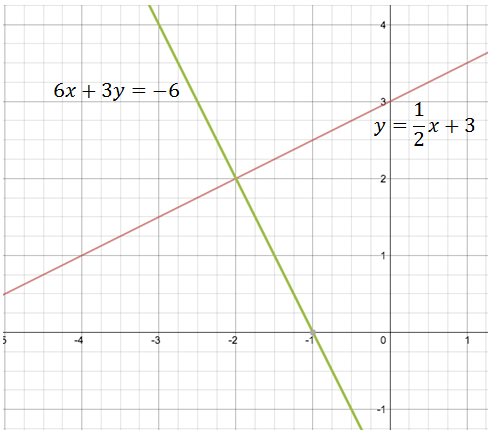 Part A 
What is the solution of this system?   Enter your answer in the blanks.            _______  ,  ________Part B  Explain how you can check that your solution is correct. Enter your answer in the space below.
7.  (8.F.4)The graph below shows the relationship between the height (centimeters) of a seedling, and the time (weeks), that it grows.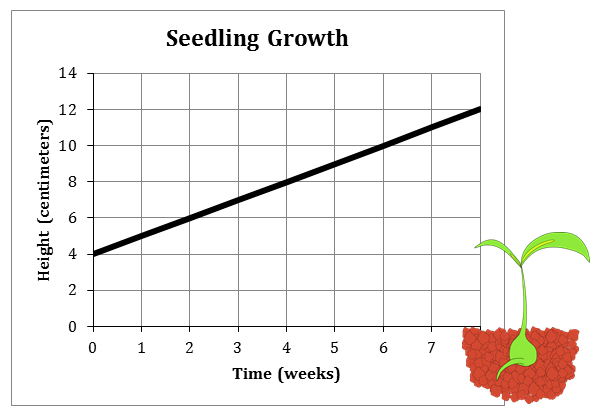 Choose the correct statement below about the slope of the graph. A.  The slope of the line is  .B.  The slope of the line is 4 because the graph line begins at 4 on the y-axis.C.   The slope indicates that in one week, the seedling grows one centimeter.D.  The slope indicates that in one week, the seedling grows    centimeter.8.  (8.SP.1)The table below shows the height and weight for 10 players from the University of Maryland men’s basketball team. Part AUse the points to create a scatter plot.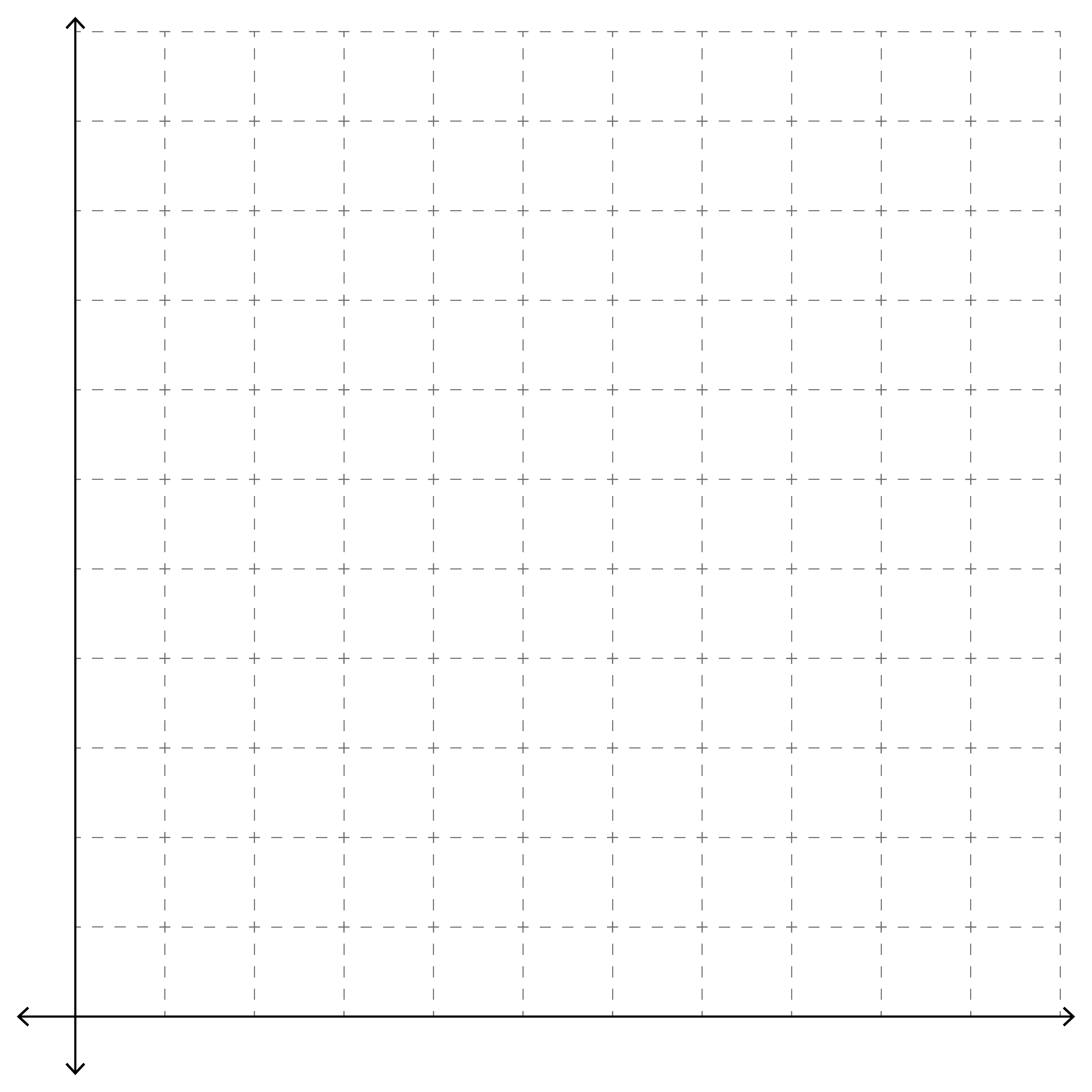 Part BUse the graph you created to select the correct word from each box to complete the statement:The pattern of association between the quantities is		 because generally, the taller the player, the  
his weight is.9.  (8.SP.4)A store carries yellow, purple, and white shirts in small, medium, and large. The table below displays some of the data on what the store currently has in stock.Part AWhat is the relative frequency to small yellow shirts to all small shirts? Write your answer as a fraction. Part B What is the relative frequency of large white shirts to all white shirts? Write your answer as a fraction.10.  (8.EE.1)Seven expressions are shown. Indicate whether each expression is equivalent to or not equivalent to  by placing it in the correct box.11.  (8.NS.1, 2) Mark True or False for each of the following statements:	True	FalseAll integers are whole numbers.	☐	☐	☐	☐  is rational.	☐	☐ is rational.	☐	☐Irrational numbers cannot be negative. 	☐	☐12.  (8.NS.2) Approximate the values of the numbers shown below; place each in the correct position on the number line.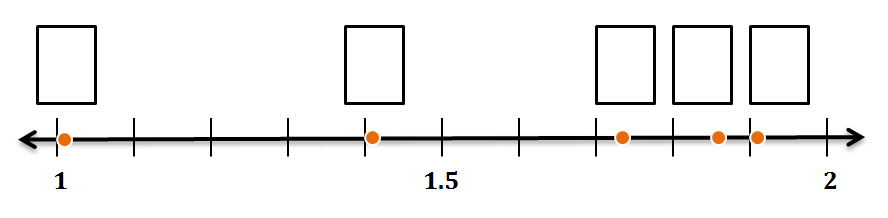 13.  (8.G.7)What is the area of the shaded square in the figure below? 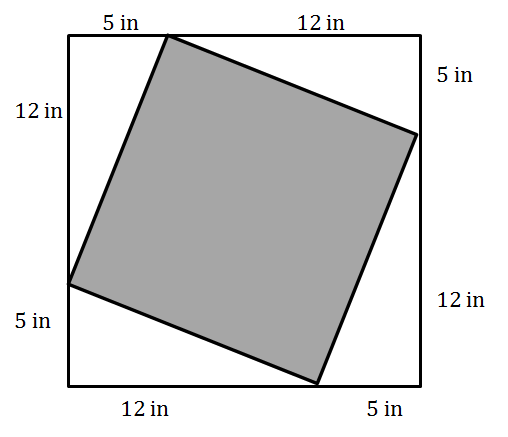 A.  52 in2B.  144 in2C.  169 in2D.  289 in214.  (8.G.7)The image below shows the approximate locations of three Prince George’s County middle schools on a map in kilometers.How far apart are Buck Lodge MS and Nicholas Orem MS?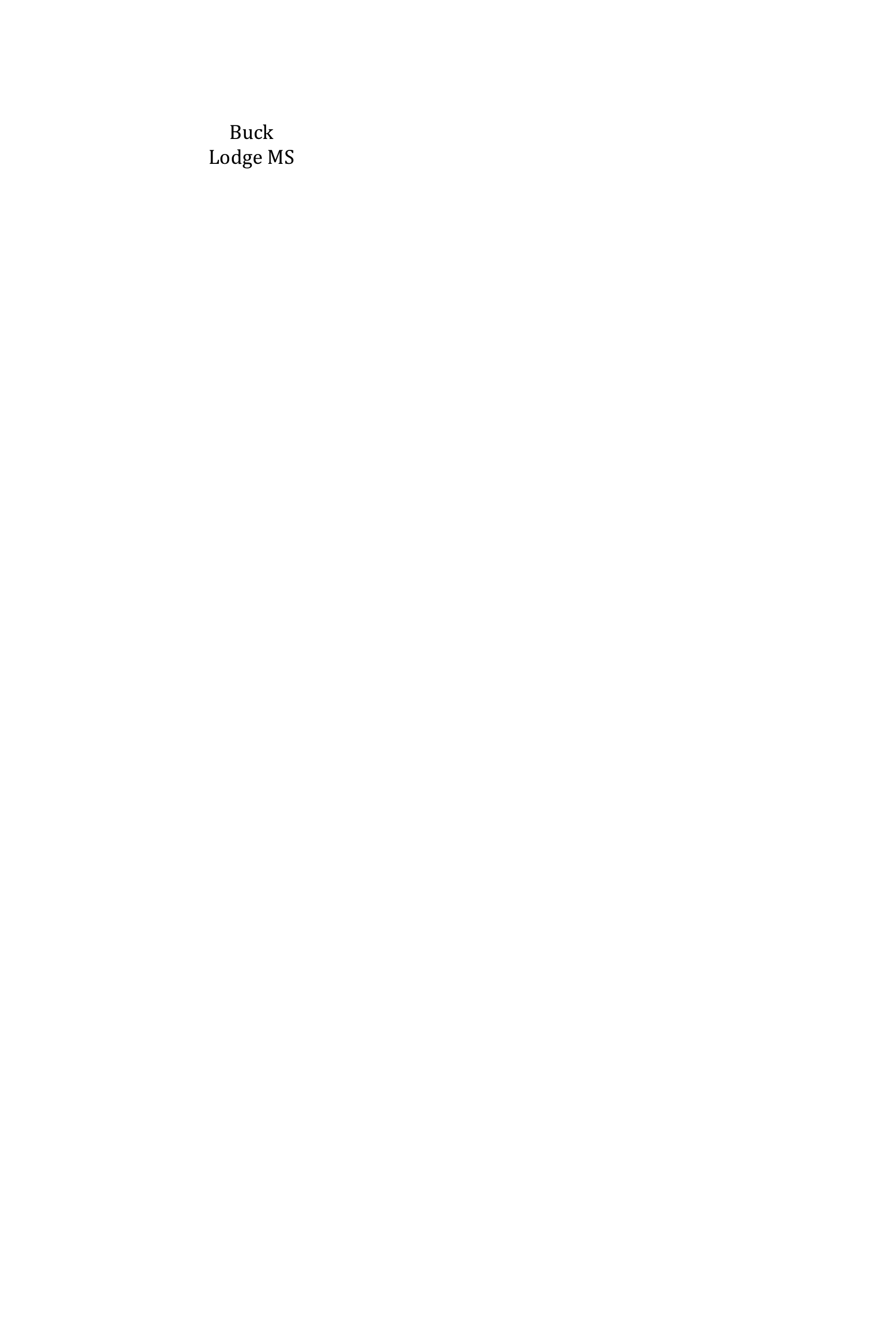 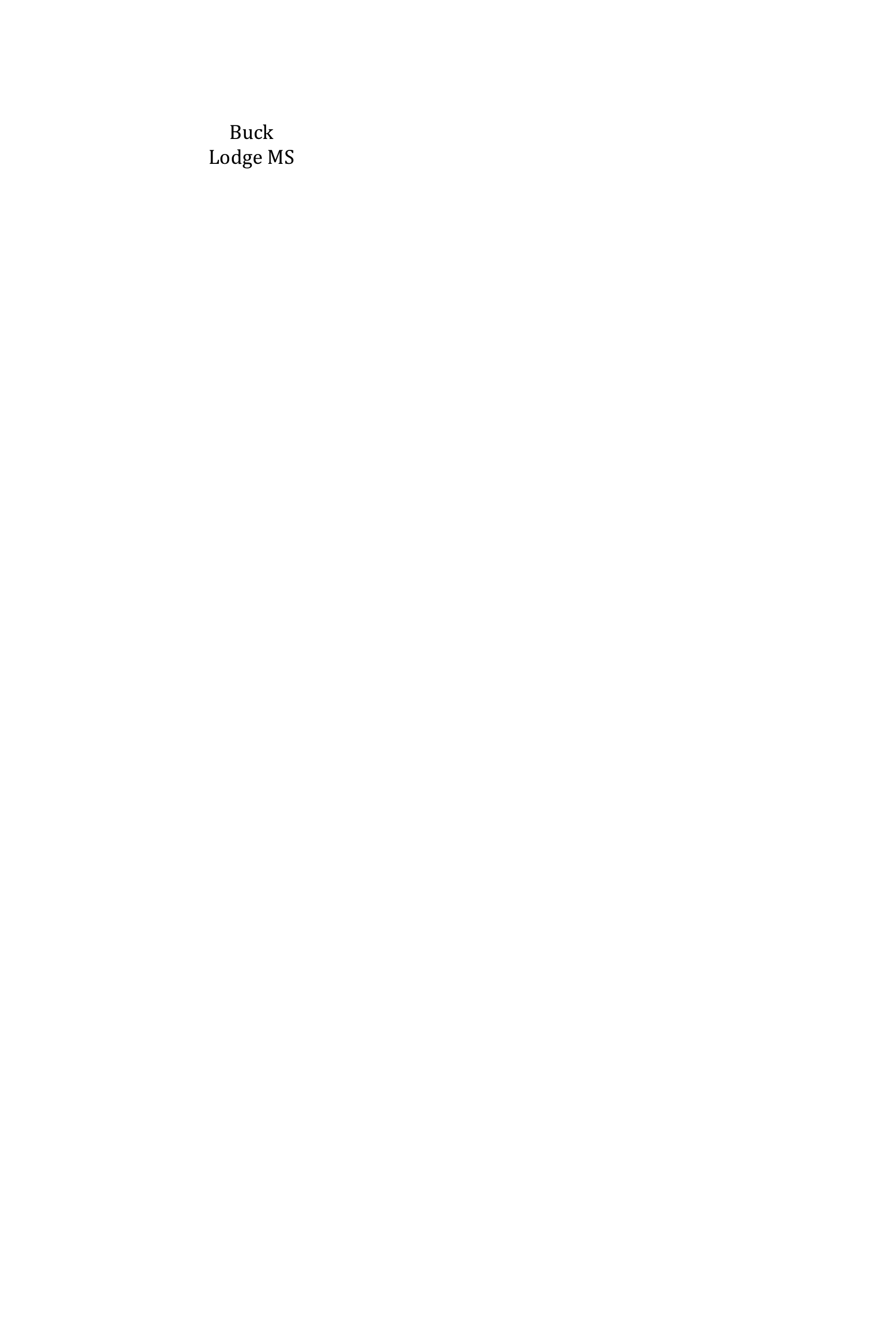 A.  3 kilometersB.  5 kilometersC.  8 kilometersD.  16 kilometers15.  (8.G.7, 8)The points on the coordinate plane below show different locations on a college campus. Each unit on the grid represents 1 kilometer. 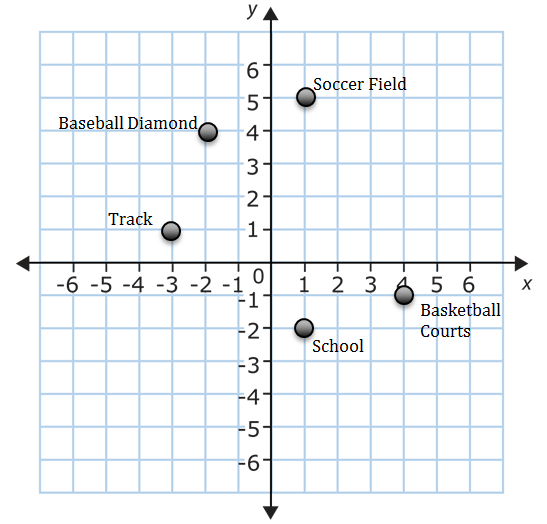 Part A Determine the distance between the baseball diamond and the track to the nearest tenth of a kilometer. Show your work below. Part BWhat two other pairs of locations have an equal distance between them as the baseball diamond and the track? Explain how you determined your answer. Part CIs it farther from the track to the basketball courts or the soccer field to the basketball courts? Show your work or explain how you determined your answer. No Solution□□□□One Solution□□□□Infinitely Many Solutions□□□□AnimalWeight (ounces)ElephantDogRatDeerHeight (in.)76717576817981787083Weight (lb.)190170185210220205230200190250SmallMediumLargeTOTALSYellow2170Purple48102White9246TOTALS60108Equivalent to Not Equivalent to 